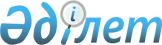 Мәслихаттың 2009 жылғы 21 желтоқсандағы № 170 "Денисов ауданының 2010-2012 жылдарға арналған бюджеті туралы" шешіміне өзгерістер енгізу туралыҚостанай облысы Денисов ауданы мәслихатының 2010 жылғы 8 желтоқсандағы № 255 шешімі. Қостанай облысы Денисов ауданының Әділет басқармасында 2010 жылғы 13 желтоқсанда № 9-8-166 тіркелді

      Қазақстан Республикасының 2001 жылғы 23 қаңтардағы "Қазақстан Республикасындағы жергілікті мемлекеттік басқару және өзін - өзі басқару туралы" Заңының 6 бабының 1 тармағының 1) тармақшасына сәйкес Қостанай облыстық мәслихатының 2010 жылғы 3 желтоқсандағы № 350 "Мәслихаттың 2009 жылғы 20 желтоқсандағы № 243 "Қостанай облысының 2010 – 2012 жылдарға арналған бюджеті туралы" шешіміне өзгерістер мен толықтырулар енгізу туралы" шешімінің (нормативтік құқықтық кесімдердің мемлекеттік тіркеу тізілімінде № 3742 нөмірімен тіркелген) негізінде мәслихат ШЕШТІ:



      1. "Денисов ауданының 2010-2012 жылдарға арналған бюджеті туралы" мәслихаттың 2009 жылғы 21 желтоқсандағы № 170 шешіміне (нормативтік құқықтық кесімдердің мемлекеттік тіркеу тізілімінде 9-8-141 нөмірімен тіркелген, 2010 жылғы 15 қаңтарда, 2010 жылғы 22 қаңтарда, 2010 жылғы 29 қаңтарда, 2010 жылғы 12 ақпанда, 2010 жылғы 19 ақпанда "Наше время" газетінде жарияланған) мына өзгерістер енгізілсін:



      көрсетілген шешімінің 1 тармағында:



      1) тармақшасындағы "1384088,2" сандары "1376477,2" сандарына ауыстырылсын, "976547,2" сандары "968936,2" сандарына ауыстырылсын;



      2) тармақшасындағы "1399622" сандары "1392011" сандарына ауыстырылсын;



      көрсетілген шешімінің 3 тармағында:

      алтыншы азат жолында "45372" сандары "39736" сандарына ауыстырылсын;

      сегізінші азат жолында "4551" сандары "2576" сандарына ауыстырылсын;



      көрсетілген шешімінің 4-1 тармағында:

      "355,6" сандары "42605,6" сандарына ауыстырылсын;

      "2,9" сандары "42252,9" сандарына ауыстырылсын;



      1 қосымша осы шешімінің қосымшасына сәйкес жаңа редакцияда жазылсын.



      2. Осы шешім 2010 жылдың 1 қаңтарынан бастап қолданысқа енгізіледі.      Аудандық мәслихатының

      кезектен тыс сессиясының

      төрағасы                                   Т. Чижевская       Денисов аудандық

      мәслихатының хатшысы                       Б. Тойбағоров      КЕЛІСІЛДІ:      "Денисов ауданының

      экономика және

      бюджеттік жоспарлау

      бөлімі" мемлекеттік

      мекемесінің бастығы

      _______ Е.Н. Подело

Мәслихаттың        

2010 жылғы 8 желтоқсандағы  

№ 255 шешімінің қосымшасы  Мәслихаттың         

2009 жылғы 21 желтоқсандағы  

№ 170 шешімінің 1 қосымшасы   2010 ЖЫЛҒА АРНАЛҒАН ДЕНИСОВ АУДАНЫНЫҢ БЮДЖЕТІ
					© 2012. Қазақстан Республикасы Әділет министрлігінің «Қазақстан Республикасының Заңнама және құқықтық ақпарат институты» ШЖҚ РМК
				СанатыСанатыСанатыСанатыСомасы,

мың теңгеСыныбыСыныбыСыныбыСомасы,

мың теңгеІшкi сыныбыІшкi сыныбыСомасы,

мың теңгеАтауыСомасы,

мың теңгеКірістер1376477,21Салықтық түсімдер36139511Кірістерге табыс салығы159341112Жеке табыс салығы15934113Әлеуметтік салық107198131Әлеуметтік салық10719814Меншікке салынатын салықтар80216141Мүлікке салынатын салықтар47393143Жер салығы12940144Көлік құралдарына салынатын салық17683145Бірыңғай жер салығы220015Тауарларға, жұмыстарға және

қызметтерге салынатын ішкі салықтар13340152Акциздер1532153Табиғи және басқа да ресурстарды

пайдаланғаны үшін түсетін түсімдер9428154Кәсіпкерлік және кәсіби қызметті

жүргізгені үшін алынатын алымдар2335155Құмар ойын бизнеске салық4518Заңдық мәнді іс-әрекеттерді жасағаны

және (немесе) оған уәкілеттігі бар

мемлекеттік органдар немесе лауазымды

адамдар құжаттар бергені үшін алынатын

міндетті төлемдер1300181Мемлекеттік баж13002Салықтық емес түсімдер4383221Мемлекеттік меншіктен түсетін кірістер1347215Мемлекет меншігіндегі мүлікті жалға

беруден түсетін кірістер134722Мемлекеттік бюджеттен

қаржыландырылатын мемлекеттік

мекемелердің тауарларды (жұмыстарды,

қызметтерді) өткізуінен түсетін

түсімдер12221Мемлекеттік бюджеттен

қаржыландырылатын мемлекеттік

мекемелердің тауарларды (жұмыстарды,

қызметтерді) өткізуінен түсетін

түсімдер1226Басқа да салықтық емес түсімдер42473261Басқа да салықтық емес түсімдер424733Негізгі капиталды сатудан түсетін

түсімдер231433Жерді және материалдық емес активтерді

сату2314331Жерді сату1590332Материалдық емес активтерді сату7244Трансферттердің түсімдері968936,242Мемлекеттік басқарудың жоғары тұрған

органдарынан түсетін трансферттер968936,2422Облыстық бюджеттен түсетін

трансферттер968936,2Функционалдық топФункционалдық топФункционалдық топФункционалдық топФункционалдық топСомасы,

мың теңгеКіші функцияКіші функцияКіші функцияКіші функцияСомасы,

мың теңгеБюджеттік бағдарламалардың әкiмшiсiБюджеттік бағдарламалардың әкiмшiсiБюджеттік бағдарламалардың әкiмшiсiСомасы,

мың теңгеБағдарламаБағдарламаСомасы,

мың теңгеШығындар139201101Жалпы сипаттағы мемлекеттiк

қызметтер1446611Мемлекеттiк басқарудың жалпы

функцияларын орындайтын өкiлдi,

атқарушы және басқа органдар128522112Аудан (облыстық маңызы бар

қала) мәслихатының аппараты10578001Аудан (облыстық маңызы бар

қала) мәслихатының қызметін

қамтамасыз ету жөніндегі

қызметтер10478004Мемлекеттік органдарды

материалдық-техникалық

жарақтандыру100122Аудан (облыстық маңызы бар

қала) әкімінің аппараты38442001Аудан (облыстық маңызы бар

қала) әкімінің қызметін

қамтамасыз ету жөніндегі

қызметтер37986004Мемлекеттік органдарды

материалдық-техникалық

жарақтандыру456123Қаладағы аудан, аудандық маңызы

бар қала, кент, ауыл (село),

ауылдық (селолық) округ

әкімінің аппараты79502001Қаладағы аудан, аудандық маңызы

бар қаланың, кент, ауыл (село),

ауылдық (селолық) округ

әкімінің қызметін қамтамасыз

ету жөніндегі қызметтер795022Қаржылық қызмет8471452Ауданның (облыстық маңызы бар

қаланың) қаржы бөлімі8471001Аудандық бюджетті орындау және

коммуналдық меншікті (облыстық

манызы бар қала) саласындағы

мемлекеттік саясатты іске асыру

жөніндегі қызметтер7618004Біржолғы талондарды беру

жөніндегі жұмысты және біржолғы

талондарды іске асырудан

сомаларды жинаудың толықтығын

қамтамасыз етуді ұйымдастыру4011Коммуналдық меншікке түскен

мүлікті есепке алу, сақтау,

бағалау және сату589019Мемлекеттік органдарды

материалдық-техникалық

жарақтандыру2605Жоспарлау және статистикалық

қызмет7668453Ауданның (облыстық маңызы бар

қаланың) экономика және

бюджеттік жоспарлау бөлімі7668001Экономикалық саясатты,

мемлекеттік жоспарлау жүйесін

қалыптастыру және дамыту және

ауданды (облыстық манызы бар

қаланы) басқару саласындағы

мемлекеттік саясатты іске асыру

жөніндегі қызметтер7478005Мемлекеттік органдарды

материалдық-техникалық

жарақтандыру19002Қорғаныс17561Әскери мұқтаждар1646122Аудан (облыстық маңызы бар

қала) әкімінің аппараты1646005Жалпыға бірдей әскери міндетті

атқару шеңберіндегі іс-шаралар16462Төтенше жағдайлар жөнiндегi

жұмыстарды ұйымдастыру110122Аудан (облыстық маңызы бар

қала) әкімінің аппараты110006Аудан (облыстық маңызы бар

қала) ауқымындағы төтенше

жағдайлардың алдын алу және

оларды жою11004Бiлiм беру848522,21Мектепке дейiнгi тәрбие және

оқыту34313464Ауданның (облыстық маңызы бар

қаланың) білім беру бөлімі34313009Мектепке дейінгі тәрбие

ұйымдарының қызметін қамтамасыз

ету343132Бастауыш, негізгі орта және

жалпы орта білім беру691089,2123Қаладағы аудан, аудандық маңызы

бар қала, кент, ауыл (село),

ауылдық (селолық) округ

әкімінің аппараты65005Ауылдық (селолық) жерлерде

балаларды мектепке дейін тегін

алып баруды және кері алып

келуді ұйымдастыру65464Ауданның (облыстық маңызы бар

қаланың) білім беру бөлімі691024,2003Жалпы білім беру676924,2006Балаларға қосымша білім беру141009Бiлiм беру саласындағы өзге де

қызметтер123120464Ауданның (облыстық маңызы бар

қаланың) білім беру бөлімі122120001Жергілікті деңгейде білім беру

саласындағы мемлекеттік

саясатты іске асыру жөніндегі

қызметтер8231005Ауданның (облыстық маңызы бар

қаланың) мемлекеттік білім беру

мекемелер үшін оқулықтар мен

оқу-әдiстемелiк кешендерді

сатып алу және жеткізу5712011Өңірлік жұмыспен қамту және

кадрларды қайта даярлау

стратегиясын іске асыру

шеңберінде білім беру

объектілерін күрделі, ағымды

жөндеу107381012Мемлекеттік органдардың

ғимараттарын, үй-жайлары және

құрылыстарын күрделі жөндеу796466Ауданның (облыстық маңызы бар

қаланың) сәулет, қала құрылысы

және құрылыс бөлімі1000037Білім беру объектілерін салу

және реконструкциялау100006Әлеуметтiк көмек және

әлеуметтiк қамсыздандыру691942Әлеуметтiк көмек57928451Ауданның (облыстық маңызы бар

қаланың) жұмыспен қамту және

әлеуметтік бағдарламалар бөлімі57928002Еңбекпен қамту бағдарламасы14425005Мемлекеттік атаулы әлеуметтік

көмек1971006Тұрғын үй көмегі471007Жергілікті өкілетті органдардың

шешімі бойынша мұқтаж

азаматтардың жекелеген

топтарына әлеуметтік көмек10647010Үйден тәрбиеленіп оқытылатын

мүгедек балаларды материалдық

қамтамасыз ету143014Мұқтаж азаматтарға үйде

әлеуметтiк көмек көрсету1052301618 жасқа дейінгі балаларға

мемлекеттік жәрдемақылар12111017Мүгедектерді оңалту жеке

бағдарламасына сәйкес, мұқтаж

мүгедектерді міндетті

гигиеналық құралдармен

қамтамасыз етуге, және ымдау

тілі мамандарының, жеке

көмекшілердің қызмет көрсету1169019Ұлы Отан соғысындағы Жеңістің

65 жылдығына орай Ұлы Отан

соғысының қатысушылары мен

мүгедектеріне Тәуелсіз

Мемлекеттер Достастығы елдері

бойынша, Қазақстан

Республикасының аумағы бойынша

жол жүруін, сондай-ақ оларға

және олармен бірге жүретін

адамдарға Мәскеу, Астана

қалаларында мерекелік

іс-шараларға қатысуы үшін

тамақтануына, тұруына, жол

жүруіне арналған шығыстарын

төлеуді қамтамасыз ету233020Ұлы Отан соғысындағы Жеңістің

65 жылдығына орай Ұлы Отан

соғысының қатысушылары мен

мүгедектеріне, сондай-ақ оларға

теңестірілген, оның ішінде

майдандағы армия құрамына

кірмеген, 1941 жылғы 22

маусымнан бастап 1945 жылғы 3

қыркүйек аралығындағы кезеңде

әскери бөлімшелерде,

мекемелерде, әскери-оқу

орындарында әскери қызметтен

өткен, запасқа босатылған

(отставка), "1941-1945 жж. Ұлы

Отан соғысында Германияны

жеңгенi үшiн" медалімен немесе

"Жапонияны жеңгені үшін"

медалімен марапатталған әскери

қызметшілерге, Ұлы Отан соғысы

жылдарында тылда кемінде алты

ай жұмыс істеген (қызметте

болған) адамдарға біржолғы

материалдық көмек төлеу62359Әлеуметтiк көмек және

әлеуметтiк қамтамасыз ету

салаларындағы өзге де қызметтер11266451Ауданның (облыстық маңызы бар

қаланың) жұмыспен қамту және

әлеуметтік бағдарламалар бөлімі11266001Жергілікті деңгейде халық үшін

әлеуметтік бағдарламаларды

жұмыспен қамтуды қамтамасыз

етуді іске асыру саласындағы

мемлекеттік саясатты іске асыру

жөніндегі қызметтер11154011Жәрдемақыларды және басқа да

әлеуметтік төлемдерді есептеу,

төлеу мен жеткізу бойынша

қызметтерге ақы төлеу11207Тұрғын үй-коммуналдық

шаруашылық288281Тұрғын үй шаруашылығы9543458Ауданның (облыстық маңызы бар

қаланың) тұрғын үй-коммуналдық

шаруашылығы, жолаушылар көлігі

және автомобиль жолдары бөлімі9543004Азаматтардың жекелеген

санаттарын тұрғын үймен

қамтамасыз ету9383005Авариялық және ескі тұрғын

үйлерді бұзу1602Коммуналдық шаруашылық12302458Ауданның (облыстық маңызы бар

қаланың) тұрғын үй-коммуналдық

шаруашылығы, жолаушылар көлігі

және автомобиль жолдары бөлімі9902012Сумен жабдықтау және су бөлу

жүйесінің қызмет етуі1300026Ауданның (облыстық маңызы бар

қаланың) коммуналдық

меншігіндегі жылу жүйелерін

қолдануды ұйымдастыру8602466Ауданның (облыстық маңызы бар

қаланың) сәулет, қала құрылысы

және құрылыс бөлімі2400006Сумен жабдықтау жүйесін дамыту24003Елді-мекендерді көркейту6983123Қаладағы аудан, аудандық маңызы

бар қала, кент, ауыл (село),

ауылдық (селолық) округ

әкімінің аппараты6483008Елді мекендерде көшелерді

жарықтандыру1426011Елді мекендерді абаттандыру мен

көгалдандыру5057458Ауданның (облыстық маңызы бар

қаланың) тұрғын үй-коммуналдық

шаруашылығы, жолаушылар көлігі

және автомобиль жолдары бөлімі500016Елдi мекендердiң санитариясын

қамтамасыз ету50008Мәдениет, спорт, туризм және

ақпараттық кеңістiк616341Мәдениет саласындағы қызмет20061455Ауданның (облыстық маңызы бар

қаланың) мәдениет және тілдерді

дамыту бөлімі20061003Мәдени-демалыс жұмысын қолдау200612Спорт7606465Ауданның (облыстық маңызы бар

қаланың) Дене шынықтыру және

спорт бөлімі7606005Ұлттық және бұқаралық спорт

түрлерін дамыту4742006Аудандық (облыстық маңызы бар

қалалық) деңгейде спорттық

жарыстар өткiзу1049007Әртүрлi спорт түрлерi бойынша

аудан (облыстық маңызы бар

қала) құрама командаларының

мүшелерiн дайындау және олардың

облыстық спорт жарыстарына

қатысуы18153Ақпараттық кеңiстiк22743455Ауданның (облыстық маңызы бар

қаланың) мәдениет және тілдерді

дамыту бөлімі21023006Аудандық (қалалық)

кiтапханалардың жұмыс iстеуi20168007Мемлекеттік тілді және

Қазақстан халықтарының басқа да

тілдерін дамыту855456Ауданның (облыстық маңызы бар

қаланың) ішкі саясат бөлімі1720002Газеттер мен журналдар арқылы

мемлекеттік ақпараттық саясат

жүргізу жөніндегі қызметтер1600005Телерадио хабарларын тарату

арқылы мемлекеттік ақпараттық

саясатты жүргізу жөніндегі

қызметтер1209Мәдениет, спорт, туризм және

ақпараттық кеңiстiктi

ұйымдастыру жөнiндегi өзге де

қызметтер11224455Ауданның (облыстық маңызы бар

қаланың) мәдениет және тілдерді

дамыту бөлімі4866001Жергілікті деңгейде тілдерді

және мәдениетті дамыту

саласындағы мемлекеттік

саясатты іске асыру жөніндегі

қызметтер4866456Ауданның (облыстық маңызы бар

қаланың) ішкі саясат бөлімі3919001Жергілікті деңгейде аппарат,

мемлекеттілікті нығайту және

азаматтардың әлеуметтік

сенімділігін қалыптастыруда

мемлекеттік саясатты іске асыру

жөніндегі қызметтер3804003Жастар саясаты саласындағы

өңірлік бағдарламаларды iске

асыру115465Ауданның (облыстық маңызы бар

қаланың) Дене шынықтыру және

спорт бөлімі2439001Жергілікті деңгейде дене

шынықтыру және спорт

саласындағы мемлекеттік

саясатты іске асыру жөніндегі

қызметтер243910Ауыл, су, орман, балық

шаруашылығы, ерекше қорғалатын

табиғи аумақтар, қоршаған

ортаны және жануарлар дүниесін

қорғау, жер қатынастары36685,21Ауыл шаруашылығы14479,2474Ауданның (облыстық маңызы бар

қаланың) ауыл шаруашылығы және

ветеринария бөлімі14479,2001Жергілікті деңгейде ауыл

шаруашылығы және ветеринария

саласындағы мемлекеттік

саясатты іске асыру жөніндегі

қызметтер9113004Мемлекеттік органдарды

материалдық-техникалық

жарақтандыру2527099Республикалық бюджеттен

берілетін нысаналы трансферттер

есебiнен ауылдық елді мекендер

саласының мамандарын әлеуметтік

қолдау шараларын іске асыру2839,26Жер қатынастары4453463Ауданның (облыстық маңызы бар

қаланың) жер қатынастары бөлімі4453001Аудан (облыстық манызы бар

қала) аумағында жер

қатынастарын реттеу саласындағы

мемлекеттік саясатты іске асыру

жөніндегі қызметтер44539Ауыл, су, орман, балық

шаруашылығы және қоршаған

ортаны қорғау мен жер

қатынастары саласындағы өзге де

қызметтер17753123Қаладағы аудан, аудандық маңызы

бар қала, кент, ауыл (село),

ауылдық (селолық) округ

әкімінің аппараты6400019Өңірлік жұмыспен қамту және

кадрларды қайта даярлау

стратегиясын іске асыру

шеңберінде ауылдарда

(селоларда), ауылдық (селолық)

округтерде әлеуметтік жобаларды

қаржыландыру6400474Ауданның (облыстық маңызы бар

қаланың) ауыл шаруашылығы және

ветеринария бөлімі11353013Эпизоотияға қарсы іс-шаралар

жүргізу1135311Өнеркәсіп, сәулет, қала

құрылысы және құрылыс қызметі81902Сәулет, қала құрылысы және

құрылыс қызметі8190466Ауданның (облыстық маңызы бар

қаланың) сәулет, қала құрылысы

және құрылыс бөлімі8190001Құрылыс, облыс қалаларының,

аудандарының және елді

мекендерінің сәулеттік бейнесін

жақсарту саласындағы

мемлекеттік саясатты іске асыру

және ауданның (облыстық маңызы

бар қаланың) аумағын оңтайла

және тиімді қала құрылыстық

игеруді қамтамасыз ету

жөніндегі қызметтер819012Көлiк және коммуникация1055761Автомобиль көлiгi105576123Қаладағы аудан, аудандық маңызы

бар қала, кент, ауыл (село),

ауылдық (селолық) округ

әкімінің аппараты12441013Аудандық маңызы бар қалаларда,

кенттерде, ауылдарда

(селоларда), ауылдық (селолық)

округтерде автомобиль

жолдарының жұмыс істеуін

қамтамасыз ету12441458Ауданның (облыстық маңызы бар

қаланың) тұрғын үй-коммуналдық

шаруашылығы жолаушылар көлігі

және автомобиль жолдары бөлімі93135023Автомобиль жолдарының жұмыс

істеуін қамтамасыз ету9313513Басқалар78343Кәсiпкерлiк қызметтi қолдау

және бәсекелестікті қорғау3021469Ауданның (облыстық маңызы бар

қаланың) кәсіпкерлік бөлімі3021001Жергілікті деңгейде кәсіпкерлік

пен өнеркәсіпті дамыту

саласындағы мемлекеттік

саясатты іске асыру жөніндегі

қызметтер2967003Кәсіпкерлік қызметті қолдау549Басқалар4813458Ауданның (облыстық маңызы бар

қаланың) тұрғын үй-коммуналдық

шаруашылығы, жолаушылар көлігі

және автомобиль жолдары бөлімі4813001Жергілікті деңгейде тұрғын

үй-коммуналдық шаруашылығы,

жолаушылар көлігі және

автомобиль жолдары саласындағы

мемлекеттік саясатты іске асыру

жөніндегі қызметтер481315Трансферттер79130,61Трансферттер79130,6452Ауданның (облыстық маңызы бар

қаланың) қаржы бөлімі79130,6006Нысаналы пайдаланылмаған (толық

пайдаланылмаған) трансферттерді

қайтару42605,6020Бюджет саласындағы еңбекақы

төлеу қорының өзгеруіне

байланысты жоғары тұрған

бюджеттерге берлетін ағымдағы

нысаналы трансферттер36525IIIТаза бюджеттік кредиттеу8896Бюджеттік кредиттер889610Ауыл, су, орман, балық

шаруашылығы, ерекше қорғалатын

табиғи аумақтар, қоршаған

ортаны және жануарлар дүниесін

қорғау, жер қатынастары88961Ауыл шаруашылығы8896474Ауданның (облыстық маңызы бар

қаланың) ауыл шаруашылығы және

ветеринария бөлімі8896009Ауылдық елді мекендердің

әлеуметтік саласының мамандарын

әлеуметтік қолдау шараларын

іске асыру үшін бюджеттік

кредиттер8896IVҚаржы активтерімен операциялар

бойынша сальдо25689Қаржы активтерін сатып алу2568913Басқалар256899Басқалар25689452Ауданның (облыстық маңызы бар

қаланың) қаржы бөлімі25689014Заңды тұлғалардың жарғылық

капиталын қалыптастыру немесе

ұлғайту25689VБюджет тапшылығы (профициті)-50118,8VIБюджет тапшылығын қаржыландыру

(профицитің пайдалану)50118,8